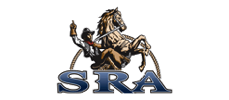 Santa Rosa AcademyStudent Assignments for Learning Period 8Assignment Dates: March 5th – March 30th, 2018Student Name:								Grade:  TKTeacher Signature: ________________________________________________   	Date: ______________________Transitional Kindergarten Standards:Transitional Kindergarten Standards:Language Arts:  SLTK1, 1a, 2, 2a, 3-6; LSCTK1,1a-f, 2, 2a-d; LSVTK4, 4a-b, 5, 5a-c; RFSTK 1, 1a-d, 2, 2a-e, 3, 3a-c; RSLTK1-3, 6, 7, 9, 10, 10a-b; RSITK1, 2, 5, 6, 10, 10a; WTK1-3Math:  CCTK1, 1a-b, 2-4, 4a-c, 5, 6; OATK1-3; MDTK1-3; GTK1a, 1b, 2, 2aSocial Studies:  SS 1, 1.1, 2, 2.1, 3, 3.1; CM 1, 1.1, 2, 2.1, 3, 3.1, 4, 4.1; ST 1, 1.1, 2, 2.1, 3, 3.1, 4, 4.1; SP 1, 1.1, 2, 2.1, 3, 3.1; M 1, 1.1Science:  SI 1, 1.1-6, 2, 2.1-2; PS 1, 1.1, 2, 2.1-2; LS 1, 1.1-4, 2, 2.1-2; ES 1, 1.1, 2, 2.1-4Physical Education:  MC 1.1-1.4, 2.1, 2.2; BM 1.5-1.8, 2.3, 2.4; LM 1.9-1.11,2.5; MS 1.12-1.15, 2.6-2.8; RS 1.16, 1.17; FC 3.1,4.1-4.3; MS/E 3.3,3.4, 4.7,4.8; F 3.5, 4.9; BC 3.6, 4.10; A 3.7; AC 4.4-4.6; SR 5.1, 5.2; SI 5.3, 5.4; GD 5.5LP 8 (week 1)			Lessons								SkillsGRADES FOR LEARNING PERIOD 8:Language Arts: _______     Math: _______     Science: _______     Social Studies: _______     P.E.: _______Teacher Comment:__________________________________________________________________________Students who receive any specialized supports through Special Education must attend their scheduled services as outlined in their IEP.  _______x/week for _____minutes.Monday:  In Class (3-5-18)Silent ReadingRug: Calendar, Weather, Letter/Sound of the Week, Rhyming, ABC’s, Beginning Sentence Reading, Blending, Segmenting, High 5 Sentence, Colors, Shapes, Rote Counting, Skip Counting, Ten Frame, Number Identification, Number Order, and Subitizing.Centers:Walrus Puppet – language artsWw Headband – language artsMy Ww Book – language artsWriting ABC’s – language artsRainbow/Pot of Gold – social studiesCounting by 10’s – mathLunch/RecessLanguage Arts:My First School Book – writing WSentence Writing – High 5 SentenceMath:My First School Book – number writingPhysical Education:GoNoodle DancingNightly Reading:Letter ID/Fine Motor SkillLetter Sound RecognitionBeginning ReadingLetter FormationFolklore Skip CountingLetter FormationSentence FormationNumber WritingLarge Motor SkillsReadingTuesday:  At Home (3-6-18)Language Arts:AlphafriendsThe Letter WColor W PicturesMath:Rote / Skip CountingWriting 12 – orangesTrace, Dot, Count, and Color 12 – kitesScience:Leprechaun Trap buildingSocial Studies:Character Development – Patience – curriculum and posters available on weebly.Read through definitionsNightly Reading:ABC’sLetter FormationLetter Sound IdentificationRote/Skip CountingNumber WritingNumber IdentificationS.T.E.M.Character DevelopmentReadingWednesday:  In Class (3-7-18)Silent ReadingRug: See MondayCenters: See MondayLunch/RecessLanguage Arts:Sentence WritingSocial Studies:Rainbow/Shamrock paintingNightly Reading:See MondaySentence FormationFolkloreReadingThursday:  At Home (3-8-18)Language Arts:AlphafriendsAll About WWhether/weather poem – highlight W’s and circle rhyming wordsMath:Rote / Skip CountingNumber 12 page – cut n’ paste12 – use an ink dauber or color the 12’sScience:Leprechaun Trap Building – bring trap to school next Wednesday!Social Studies:Character Trait – Patience – complete all discussion questionsOn a Separate sheet of paper, dictate your child’s answers and have your child draw a picture at the bottom of the page reflecting upon one of his/her answer.Nightly Reading:ABC’sLetter Sound IdentificationLetter Identification/RhymingRote/Skip CountingNumber RecognitionNumber RecognitionS.T.E.M.Character Trait DevelopmentUnderstanding PatienceReadingFriday:  At Home (3-9-18)Language Arts:AlphafriendsTrace, Color, and Dot W’sPicture Sorting – cut n’ paste on paper provided Math:Rote / Skip Counting12 Fun PageMake that NumberScience:Finalize Leprechaun TrapPractice Oral Presentation explaining how trap worksComplete Reflection Sheet – This is required even if you are attending the Field Trip in Long Beach.Nightly Reading:If you are attending the Field Trip in Long Beach, please download the Scavenger Hunt packet and substitute as your assignments for the day (however, please complete the reflection sheet for the Leprechaun Trap project).  Return the completed Scavenger Hunt packet on Monday.  ABC’s Identifying W’sLetter Sound IdentificationRote/Skip CountingNumber IdentificationSubitizingS.T.E.M.Public SpeakingReflection WritingReadingPlease return all work to school on Monday withFull Name, Date, Subject, and Check Mark to show work has been completed and corrected.